A1 Wokingham Wet WasteTruckcom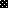 